                                                                                                             проект             УКРАЇНАПОЧАЇВСЬКА  МІСЬКА  РАДАВИКОНАВЧИЙ КОМІТЕТР І Ш Е Н Н Явід       жовтня  2017 року                                                            №  Про виділення одноразовоїгрошової допомоги гр. Царук М.У.              Розглянувши заяву жительки м. Почаїв вул. Макаренка, 50  гр. Царук Марії Устимівни,  яка  просить виділити одноразову грошову допомогу на лікування , взявши до уваги довідку кардіохірургічного відділення Львівської обласної клінічної лікарні та  акт депутатського обстеження від 03 жовтня 2017 року та керуючись Положенням про надання одноразової адресної матеріальної допомоги малозабезпеченим верствам населення Почаївської міської об’єднаної територіальної громади, які опинилися в складних життєвих обставинах, затвердженого рішенням виконавчого комітету № 164 від 19 жовтня 2016 року,    виконавчий комітет міської ради                                                     В и р і ш и в:Виділити одноразову грошову допомогу гр. Царук Марії Устимівні в   розмірі 1000 (одна тисяча )  гривень.Фінансовому відділу міської ради перерахувати гр. Царук Марії Устимівні одноразову грошову  допомогу.Лівар Н.М.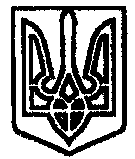 